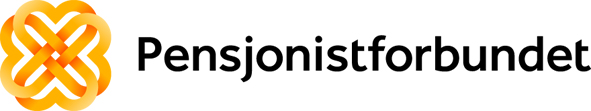 Fylkenes årsmøterapport 2022Styret består av følgende:*Ikke obligatorisk å fylle utEventuelle kommentarer til årsmøterapporten: Dato: ___________	Underskrift: ______________________________________________Fylke: Adresse: Tlf: Epostadresse:Årsmøtedato:Kontonummer:Organisasjonsnummer:Lederm.nr:Navn:Nestlederm.nr:Navn:Sekretærm.nr:Navn:Kassererm.nr:Navn:Dataansvarligm.nr:Navn: Styremedlem*m.nr:Navn:Styremedlem*m.nr:Navn:Styremedlem*m.nr:Navn:Varamedlem*m.nr:Navn:Varamedlem*m.nr:Navn: 